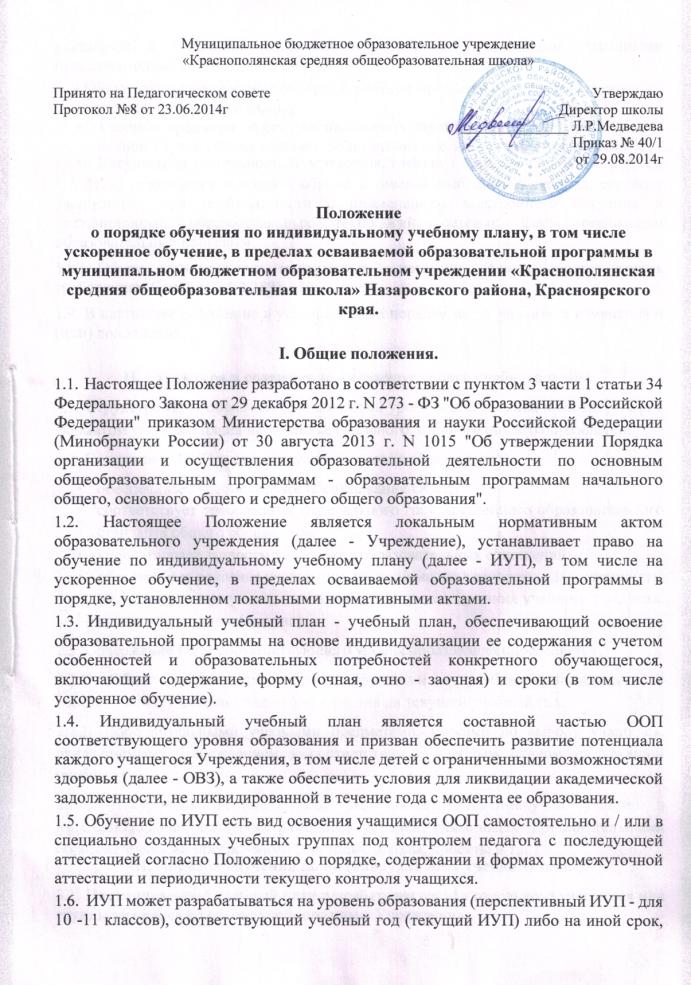 указанный в заявлении учащегося и / или его родителями (законными представителями) и должен содержать:• Обязательные предметные области и учебные предметы соответствующего уровня общего образования;Учебные предметы, курсы, дисциплины (модули), выбираемые учащимися (в данном случае согласованные с родителями (законными представителями));Внеурочную деятельность (погружения, тренинги, выездные школы и другие);Для учащихся 10- 11 классов: социальную практику.ИУП реализуется в полном объеме в течение выбранного периода, согласно расписанию, при необходимости с применением электронного обучения и дистанционных образовательных технологий, сетевых форм реализации образовательных программ.1.8. Объем минимальной/ максимальной нагрузки должен соответствовать требованиям СанПин 2.4.2.2801 - 10.В настоящее положение в установленном порядке могут вноситься изменения и (или) дополнения.II. Структура и содержание индивидуального учебного плана.Структура ИУП определяется на каждый уровень образования в соответствии с форматом учебного плана начального, основного, среднего общего образования.Содержание ИУП соответствующего уровня образования:обеспечивает преемственность содержания ООП;соответствует требованиям федерального государственного образовательного стандарта общего образования;удовлетворяет запросам участников образовательных отношений;обеспечивает освоение учащимися, имеющими академическую задолженность, не ликвидированную в установленные сроки, содержания учебного предмета, курса, дисциплины (модуля).Содержание ИУП соответствующего уровня образования определяется:Обязательными предметными областями и учебными предметами в соответствии с учебным планом Учреждения на текущий учебный год.Дополнительными учебными предметами, курсами по выбору учащихся, предлагаемыми Учреждением в соответствии с учебным планом на текущий учебный год.Направлением социальной практики для обучающихся 10 -11 классов и в ее рамках индивидуального проекта.Внеурочной деятельностью, включающей подготовку и участие в интеллектуальных конкурсах различных уровней, олимпиадах. Дополнительными образовательными программами (выездные школы, проекты и т.д.).III. Порядок обучения по индивидуальному учебному плану.Индивидуальный учебный план разрабатывается для отдельного учащегося или группы учащихся на основе учебного плана Учреждения.При построении индивидуального учебного плана может использоваться модульный принцип, предусматривающий различные варианты сочетания учебных предметов, курсов, дисциплин (модулей), иных компонентов, входящих в учебный план Учреждения.Индивидуальный учебный план, за исключением индивидуального учебного плана, предусматривающего ускоренное обучение, может быть предоставлен со 2 класса.Индивидуальный учебный план составляется, как правило, на один учебный год, либо на иной срок, указанный в заявлении обучающегося или его родителей (законных представителей) об обучении по индивидуальному учебному плану.Индивидуальный учебный план определяет перечень, трудоемкость, последовательность и распределение по периодам обучения (если индивидуальный учебный план рассчитан на более чем один год) учебных предметов, курсов, дисциплин (модулей), практики, иных видов учебной деятельности и формы промежуточной аттестации обучающихся.При реализации образовательных программ в соответствии с индивидуальным учебным планом могут использоваться различные образовательные технологии, в том числе дистанционные образовательные технологии, электронное обучение.Обучение по индивидуальному учебному плану может быть организовано в рамках сетевой формы реализации образовательных программ. В реализации образовательных программ с использованием сетевой формы наряду с организациями, осуществляющими образовательную деятельность, также могут участвовать организации культуры, физкультурно-спортивные и иные организации, обладающие ресурсами, необходимыми для осуществления обучения, проведения практических и лабораторных занятий и осуществления иных видов учебной деятельности, предусмотренных соответствующей образовательной программой.Реализация индивидуальных учебных планов на ступенях начального и основного общего образования сопровождается педагогической поддержкой.Индивидуальные учебные планы могут быть предоставлены, прежде всего, одаренным детям и детям с ограниченными возможностями здоровья.На обучение по индивидуальному учебному плану могут быть переведены обучающиеся, не ликвидировавшие в установленные сроки академической задолженности с момента ее образования.Индивидуальные учебные планы разрабатываются в соответствии со спецификой и возможностями образовательного Учреждения.Обучение по индивидуальным учебным планам на дому по медицинским показаниям осуществляется в пределах часов, отведенных письмом Министерства народного образования РСФСР от 14.11.1988 №17-235-6 «Об индивидуальном обучения больных детей на дому».Индивидуальные учебные планы начального общего и основного общего образования разрабатываются учреждением с участием обучающихся и их родителей (законных представителей).Индивидуальные учебные планы среднего общего образования разрабатываются обучающимися совместно с педагогическими работниками Учреждения.Учреждение может обращаться в центр психолого-педагогической, медицинской и социальной помощи для получения методической помощи в разработке индивидуальных учебных планов.Учащиеся обязаны выполнять индивидуальный учебный план, в том числе посещать предусмотренные индивидуальным учебным планом учебные занятия.Ознакомление родителей (законных представителей) детей с настоящим Порядком, в том числе через информационные системы общего пользования, осуществляется при приеме детей в Учреждение.О правилах обучения по индивидуальному учебному плану, установленных настоящим Порядком, учреждение информирует также обучающихся 9-11 классов.Перевод на обучение по индивидуальному учебному плану осуществляется:в 1-9 классах - по заявлению родителей (законных представителей) обучающегося;в 10-11 классах - по заявлению учащегося.Перевод на обучение по индивидуальному учебному плану учащихся, не ликвидировавших в установленные сроки академической задолженности с момента ее образования, осуществляется по заявлению родителей (законных представителей) обучающегося.В заявлении должен быть указан срок, на который учащемуся предоставляется индивидуальный учебный план, а также могут содержаться пожелания обучающегося или его родителей (законных представителей) по индивидуализации содержания образовательной программы (включение дополнительных учебных предметов, курсов, углублённое изучение отдельных дисциплин, сокращение сроков освоения основных образовательных программ и др.).Заявления о переводе на обучение по индивидуальному учебному плану принимаются в течение учебного года до 15 мая.Обучение по индивидуальному учебному плану начинается, как правило, с начала учебного года.Перевод на обучение по индивидуальному учебному плану оформляется приказом директора Учреждения.Индивидуальный учебный план утверждается решением педагогического совета Учреждения.IV. Требования к индивидуальному учебному плану начального общегообразования.С целью индивидуализации содержания образовательной программы начального общего образования индивидуальный учебный план начального общего образования предусматривает:учебные занятия для углубленного изучения отдельных обязательных учебных предметов;учебные занятия, обеспечивающие различные интересы учащихся, в том числе этнокультурные.Для проведения данных занятий используются учебные часы согласно части базисного учебного плана, формируемой участниками образовательного процесса (в 1 классе в соответствии с санитарно-гигиеническими требованиями эта часть отсутствует).Индивидуализация содержания основной общеобразовательной программы начального общего образования может быть осуществлена за счет внеурочной деятельности.В индивидуальный учебный план начального общего образования входят следующие обязательные предметные области: филология, математика и информатика, обществознание и естествознание (окружающий мир), основы религиозных культур и светской этики, искусство, технология, физическая культура.По выбору родителей (законных представителей) изучаются основы православной культуры, основы иудейской культуры, основы буддийской культуры, основы исламской культуры, основы мировых религиозных культур, основы светской этики.Количество учебных занятий за 4 учебных года не может составлять менее 2904 часов и более 3345 часов.Нормативный срок освоения образовательной программы начального общего образования составляет четыре года. Индивидуальный учебный план может предусматривать уменьшение указанного срока за счет ускоренного обучения. Рекомендуемое уменьшение срока освоения образовательной программы начального общего образования составляет не более 1 года.Нормативный срок освоения образовательной программы начального общего образования для детей с ограниченными возможностями здоровья может быть увеличен с учетом особенностей психофизического развития и индивидуальных возможностей детей (в соответствии с рекомендациями психолого- медико- педагогической комиссии).V. Требования к индивидуальному учебному плану основного общегообразования.5.1. С целью индивидуализации содержания образовательной программы основного общего образования индивидуальный учебный план основного общего образования может предусматривать:увеличение учебных часов, отведённых на изучение отдельных предметов обязательной части;введение специально разработанных учебных курсов, обеспечивающих интересы и потребности участников образовательного процесса, в том числе этнокультурные;организацию внеурочной деятельности, ориентированную на обеспечение индивидуальных потребностей обучающихся.Необходимые часы выделяются за счет части базисного учебного плана основного общего образования, формируемой участниками образовательного процесса.В индивидуальный учебный план основного общего образования входят следующие обязательные предметные области и учебные предметы: филология (русский язык, родной язык, литература, родная литература, иностранный язык, второй иностранный язык); общественно-научные предметы (история России, всеобщая история, обществознание, география); математика и информатика (математика, алгебра, геометрия, информатика); основы духовно-нравственной культуры народов России; естественнонаучные предметы (физика, биология, химия); искусство (изобразительное искусство, музыка); технология (технология); физическая культура и основы безопасности жизнедеятельности (физическая культура, основы безопасности жизнедеятельности).Количество учебных занятий за 5 лет не может составлять менее 5267 часов и более 6020 часов.Нормативный срок освоения образовательной программы основного общего образования составляет 5 лет. Индивидуальный учебный план может предусматривать уменьшение указанного срока за счет ускоренного обучения. Рекомендуемое уменьшение срока освоения образовательной программы основного общего образования составляет не более 1 года.VI. Требования к индивидуальному учебному плану среднего общегообразования.6.1.Обязательными для включения в индивидуальный учебный план базовыми общеобразовательными учебными предметами являются: "Русский язык", "Литература", "Иностранный язык", "Математика", "История", "Физическая культура", "Основы безопасности жизнедеятельности", а также интегрированные учебные предметы "Обществознание (включая экономику и право)" и "Естествознание". Остальные учебные предметы на базовом уровне включаются в индивидуальный учебный план по выборуПри профильном обучении учащийся выбирает не менее двух учебных предметов на профильном уровне. В случае, если предметы "Математика", "Русский язык", "Литература", "Иностранный язык", "История" и "Физическая культура", входящие в инвариантную часть федерального базисного учебного плана, изучаются на профильном уровне, то на базовом уровне эти предметы не изучаются.Для составления индивидуального учебного плана следует:включить в учебный план обязательные учебные предметы на базовом уровне(инвариантная часть федерального компонента);включить в учебный план не менее двух учебных предметов на профильном уровне (из вариативной части федерального компонента), которые определят направление специализации образования в данном профиле;в учебный план также могут быть включены другие учебные предметы на базовом или профильном уровне (из вариативной части федерального компонента).включить в учебный план региональный (национально-региональный) компонент (в объеме 140 часов за два учебных года);составление учебного плана завершается формированием компонента образовательного учреждения (в объеме не менее 280 часов за два учебных года).В случае если выбранный учебный предмет на профильном уровне совпадает с одним из обязательных учебных предметов на базовом уровне, то последний исключается из состава инвариантной части.Совокупное учебное время, отведенное в учебном плане на учебные предметы федерального компонента (базовые обязательные + профильные + базовые по выбору), не должно превышать 2100 часов за два года обучения. Если после формирования федерального компонента остается резерв часов (в пределах до 2100), то эти часы переходят в компонент образовательного учреждения.)Часы, отведенные на компонент образовательного учреждения, используются для: преподавания учебных предметов, предлагаемых образовательным учреждением; проведения учебных практик и исследовательской деятельности; осуществления образовательных проектов и т.п. Их также можно использовать для увеличения количества часов, отведенных на преподавание базовых и профильных учебных предметов федерального компонента.Нормативный срок освоения образовательной программы среднего общего образования - 2 года. Индивидуальный учебный план может предусматривать уменьшение указанного срока за счет ускоренного обучения. Рекомендуемое уменьшение срока освоения образовательной программы среднего общего образования составляет не более 1 года.VII. Порядок реализации индивидуального учебного плана.Реализация ИУП является обязательной для учащихся/учащегося и регулируется настоящим Положением.Текущий контроль успеваемости и промежуточная аттестация обучающихся, переведенных на обучение по индивидуальному учебному плану, осуществляются в соответствии с Положением о порядке, содержании и формах промежуточной аттестации и периодичности текущего контроля учащихся.К государственной итоговой аттестации допускается учащийся, не имеющий академической задолженности и в полном объеме выполнивший индивидуальный учебный план, если иное не установлено порядком проведения государственной итоговой аттестации по соответствующим образовательным программам.Материально-техническое оснащение образовательного процесса должнообеспечивать возможность реализации индивидуальных учебных планов учащихся.VIII. Права и обязанности участников образовательного процесса.Администрация Учреждения обязана:Предоставить каждому учащемуся право выбора содержания образования и уровня его освоения в соответствии с запросами учащихся и имеющимися ресурсами;Обеспечить условия для реализации учащимися ИУП;Обеспечить учащимся педагогическое сопровождение формирования, реализации и корректировки ИУП.Администрация Учреждения имеет право:В случае не ликвидации академической задолженности в установленные сроки по согласованию с родителями (законными представителями) оставить учащегося на повторное обучение или перевести в соответствии с рекомендациями психолого - медико - педагогической комиссии на обучение по адаптированным образовательным программам.Учащийся обязан:Реализовывать ИУП в полном объеме.Учащийся имеет право:Формировать собственный ИУП;Корректировать собственный ИУП;Получать необходимое педагогическое сопровождение формирования, реализации и корректировки ИУП.